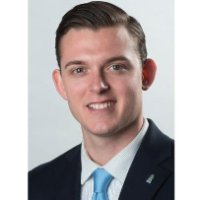 Jake WilsonPhone: 800-955-3155E-mail: jake.wilson@tpf.orgJake Wilson is a financial professional, lifelong Presbyterian, optimist, and a Relationship Manager at TPF. He is responsible for working closely with TPF partners to grow relationships, as well as their TPF assets. Additionally, Jake identifies and cultivates new partners who TPF can assist in the expansion of their mission efforts. As part of his continual efforts to enable and expand mission, Jake collaborates with our partners to implement various educational and growth initiatives that help impact their individual missions. His ability to serve current and potential partners is only enhanced by the experience he gained during his previous role at TPF as a Ministry Partners Administrator. During this time, he worked directly with our Vice President of Finance to provide exceptional customer service and account administration for all of our institutional partners. A graduate of Austin College, you can find Jake traveling the world, when he’s not busy saving it. 